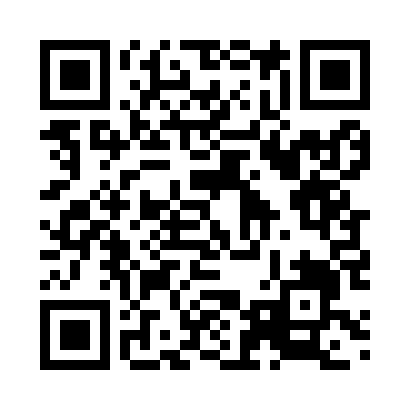 Prayer times for Basel, Basel-Stadt, SwitzerlandWed 1 May 2024 - Fri 31 May 2024High Latitude Method: Angle Based RulePrayer Calculation Method: Muslim World LeagueAsar Calculation Method: HanafiPrayer times provided by https://www.salahtimes.comDateDayFajrSunriseDhuhrAsrMaghribIsha1Wed4:046:121:276:308:4210:412Thu4:026:101:276:308:4310:433Fri3:596:091:266:318:4510:464Sat3:576:071:266:328:4610:485Sun3:546:061:266:338:4810:506Mon3:526:041:266:348:4910:527Tue3:496:031:266:358:5010:558Wed3:466:011:266:358:5210:579Thu3:446:001:266:368:5310:5910Fri3:415:581:266:378:5411:0211Sat3:395:571:266:388:5611:0412Sun3:365:561:266:388:5711:0613Mon3:345:541:266:398:5811:0914Tue3:315:531:266:408:5911:1115Wed3:295:521:266:419:0111:1316Thu3:265:511:266:429:0211:1617Fri3:235:491:266:429:0311:1818Sat3:215:481:266:439:0411:2119Sun3:185:471:266:449:0611:2320Mon3:165:461:266:449:0711:2521Tue3:145:451:266:459:0811:2822Wed3:115:441:266:469:0911:3023Thu3:095:431:266:469:1011:3224Fri3:095:421:276:479:1111:3425Sat3:095:411:276:489:1311:3726Sun3:085:401:276:489:1411:3727Mon3:085:391:276:499:1511:3828Tue3:085:391:276:509:1611:3829Wed3:085:381:276:509:1711:3930Thu3:075:371:276:519:1811:3931Fri3:075:371:276:529:1911:40